Accel. Coordinate Algebra - november 2015 Mrs. ShirleyGrading Scale Reminder:     Test Category Grade (40% of Total Grade)                      Classwork/Homework/Quiz Category Grade (20% of Total Grade)                                                                     Benchmark Category Grade (30% of Total Grade)       Writing Category (10% of Total Grade--of which 5% is Performance Exam)MonTueWedThuFri23456Section 13.1-Linear, Quadratic and Exponential ModelsHW:P. 345-347 #9-21 odd, 27, 29Section 13.2—Comparing FunctionsHW: p. 355  #1-7 odd Word Problem Warm-upSection 13.1 and Section 13.2 ReviewHW: WorksheetSection 16. 3 TranslationsHW: WorksheetSection 16.2 ReflectionsHW: Worksheet910111213ReviewBenchmark #2(200 points)(~6.6% of total grade)Word Problem Warm-upSection 16.4 RotationsHW: WkstReview Sections 16.2—16.4QuizSection 17.1 and Section 17.2 Composition of Transformations and SymmetryHW: P.481-483 #9, 17, 19, 23, 25P. 487-490 #13, 15, 17, 29, 31, 51, 531617181920ReviewStudy GuideWriting Question #5 (1%)ReviewWord Problem Warm-upTEST Sections 16.2—16.4, 17.1-17.2Section 14.4Mean, Median, Mode, Range, Upper and Lower Quartile, IQR, OutliersSection 14.4Mean Absolute Deviation2324252627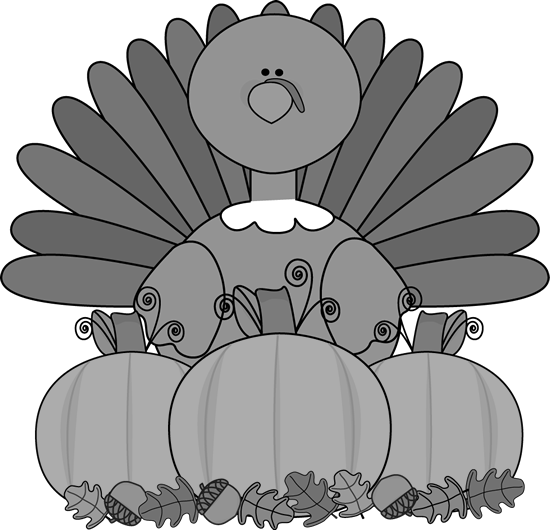 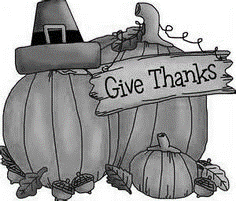 301234Section 14.1 and Section 14.2Bar Graphs, Line Graphs, Dot plots, Histograms, Frequency TablesSection 14.3Two Way TablesGuided NotesHW: Wkst